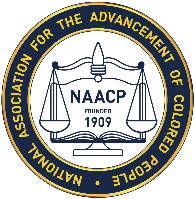 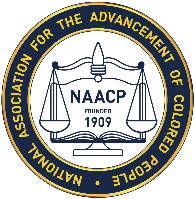 ALBEMARLE-CHARLOTTESVILLENAACPFEBRUARY SCHEDULE OF EVENTSMONDAY, FEBRUARY 11 - BRANCH MEETING - 7 PM - J. P. BURLEY MIDDLE SCHOOL  						     901 ROSE HILL DRIVE						     CHARLOTTESVILLE, VA.  22901GUEST PRESENTER- PROFESSOR JOHN EDWIN MASON (UVA)Topic:     LOCAL AFRICAN AMERICAN HISTORY, INCLUDING THE RELATIONSHIP BETWEEN THE              COMMUNITY AND UVASUNDAY, FEBRUARY 17 - NAACP FOUNDER'S DAY CELEBRATION - 4 PM - ZION UNION BAPTIST CHURCH			       1015 PRESTON AVENUE			       CHARLOTTESVILLE, VA. 22903GUEST PRESENTER - DELEGATE DELORES McQUINN SATURDAY, FEBRUARY 23 - JAZZ JAMBOREE - 7 - 10:30 - THE CENTER							           491 HILLSDALE DRIVE							           CHARLOTTESVILLE, VA.  22903							           ADMISSION: $20    CASH BAR     CELEBRATING THE MUSIC OF AFRICAN AMERICAN JAZZ GREATS     MUSIC PROVIDED BY MICHAEL ELSWICK and CO.           Featuring vocalist Nadine Michel